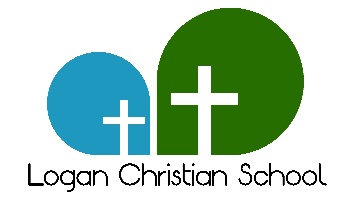 Logan Christian School Attendance PolicyLogan Christian School is committed to providing the best possible education for its students. The instructional process requires continuity of classroom learning experiences, interaction with other students and dialogue with teachers. Frequent absences can seriously disrupt this process. In December 2016, the Ohio General Assembly passed House Bill 410 to encourage and support apreventative approach to excessive absences and truancy. As a result, ‘habitual truancy’ is defined as:1. Absent 30 or more consecutive hours without a legitimate excuse;2. Absent 42 or more hours in one month without a legitimate excuse; or3. Absent 72 or more hours in one year without a legitimate excuse.It also includes ‘excessive absences’:1. Absent 38 or more hours in one month with or without a legitimate excuse: or2. Absent 65 or more hours in one school year with or without a legitimate excuse.	Definition of Absences:	Half day- when student is absent more than 1 hour but less than 4 hours.	Full day- when the student is absent more than 4 hours.	The following reasons will be allowed for EXCUSED ABSENCES:  	1)  Days covered by a doctor/nurse note	2)  Days documented as school related	3)  Documented bereavements	4)  Court appearances with documentation	5)  Pre-Approved vacation with parents (up to 5 days)	Students are responsible for making up class work assigned by the teacher during their absence.  The student will be allowed one day of make-up work for each day absent. Make-up work not completed will be assigned the grade of zero (0%).  Missed tests may be made up during the student’s recess time, or other times with special arrangements by the teacher. Students need to arrive at school on time, between 7:40 and 7:55 a.m. A student will be tardy if he/she reports to school late. A student will be tardy to class if he/she is not in the classroom when class begins at 8:00 a.m. Tardies are accrued cumulatively, they do not reset at the quarter. The accumulation of tardies from all classes will result in the following disciplinary actions: 5 Tardies-Loss of Recess, 10 Tardies-In-School Suspension (1 day), 15 Tardies-Out of School Suspension (2 days). 